Nowe kolekcje w Sweet HomeRęczniki w każdej postaci – od łazienkowych, eleganckich lub romantycznych, z bawełny lub włókna bambusowego, po żakardowe ręczniczki kuchenne o nietypowych wzorach. Sweet Home Andropol SA rozszerza asortyment swoich domowych tekstyliów.Furorę wśród klientów robią bawełniane kuchenne ręczniki kolorowo tkane z kolekcji „Lena”.- Ich inny od dotychczasowego, niepowtarzalny design, wysoka jakość surowców oraz bardzo staranne wykonanie ściereczek sprawiają, że jest to bardzo atrakcyjna oferta w tym segmencie – mówi Agnieszka Prus, product manager Sweet Home.Wzornictwo nowych ręczniczków nawiązuje, z jednej strony - do sielskich klimatów polskiej wsi, z drugiej – wykorzystuje najmodniejsze motywy, stosowane przez współczesnych designerów wyposażenia wnętrz.- Przygotowując tę ofertę wzorniczą zależało nam, by wyjść poza kanon standardowych ścierek kuchennych w kratkę, a zainteresowanie klientów potwierdza, że jest to właściwy kierunek – dodaje Agnieszka Prus.W jesiennej ofercie Sweet Home pojawiły się też dwie nowe linie ręczników. Pierwsza to kolekcja ELITE - ręczniki z najwyższej jakości bawełny czesanej.- Są jednobarwne, gładkie, a ich wyrafinowany charakter podkreśla subtelna, elegancka bordiura – z pewnością znajdą zastosowanie w wielu łazienkach – mówi Agnieszka Prus.Szeroka gama kolorystyczna kolekcji podzielona jest na dwie grupy: delikatne pastele, czyli wanilia, jasny niebieski, pudrowa morela, ecru oraz kolory intensywne – najmodniejszy trend w obecnych kanonach wyposażenia wnętrz.Kolejna nowość to docenione już przez klientów ręczniki z włókna bambusowego.- W tym sezonie proponujemy ręczniki z kolekcji ROMANCE o najwyższej na rynku gramaturze – 630 g na m.kw., dzięki czemu są one mięsiste, niezwykle przyjemne w dotyku, a dodatkowo rodzaj wykorzystanego włókna powoduje ich idealną chłonność. Szczególny charakter tych ręczników podkreśla elegancka bordiura w dwóch deseniach – opowiada Agnieszka Prus.Nowe kolekcje są już dostępne w sklepach Sweet Home w Białymstoku, w Andrychowie oraz Łodzi oraz w sklepie internetowym: www.e-sweethome.com.pl.Sweet Home to sztandarowa marka spółki Andropol. Sklepy oferują tekstylia domowe w pełnym asortymencie: od konfekcji pościelowej i stołowej, poprzez narzuty, koce po ręczniki i szlafroki, ale także szeroki wybór dodatków do aranżacji wnętrz i domowych gadżetów. Clou oferty Sweet Home stanowią kolekcje satynowej pościeli, o wyjątkowym wzornictwie, autorstwa projektantek Andropolu. Obecnie w sprzedaży dostępna jest m.in. najnowsza kolekcja Basic 2014. 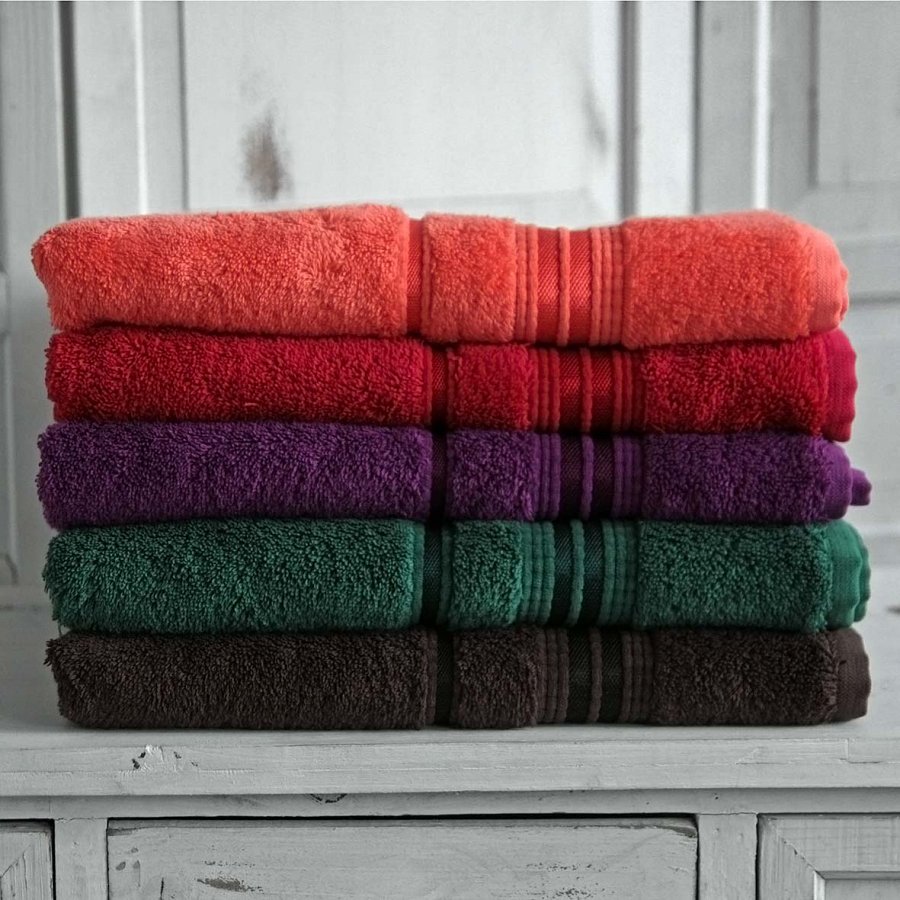 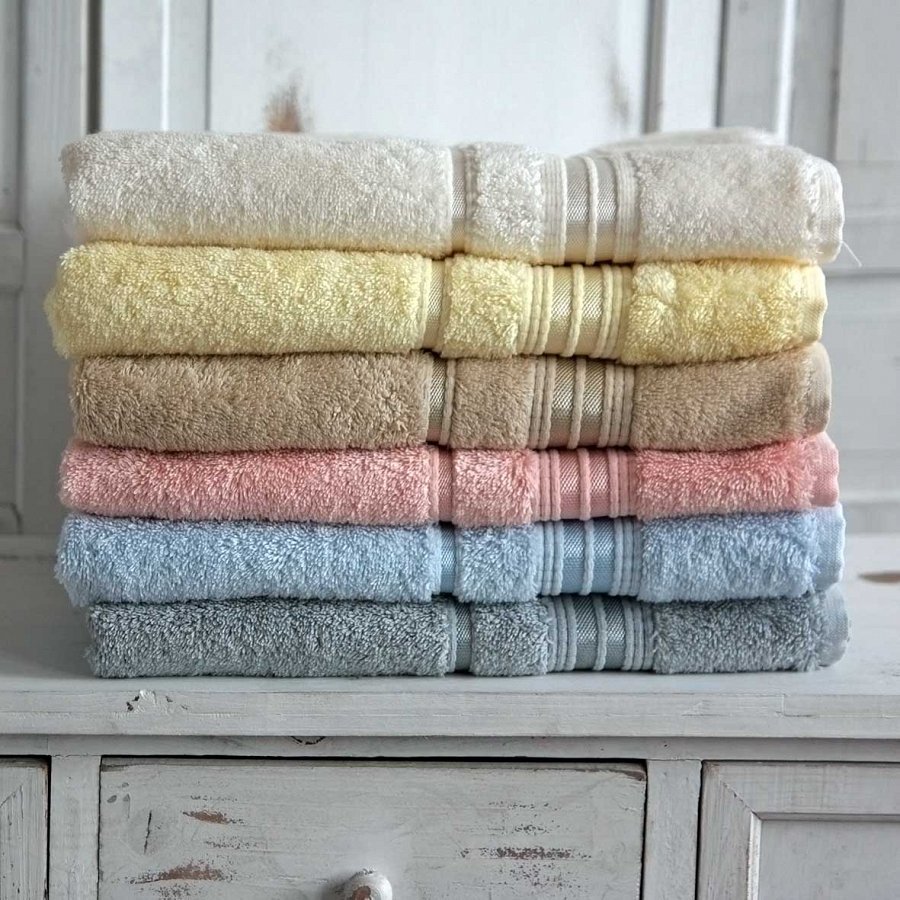 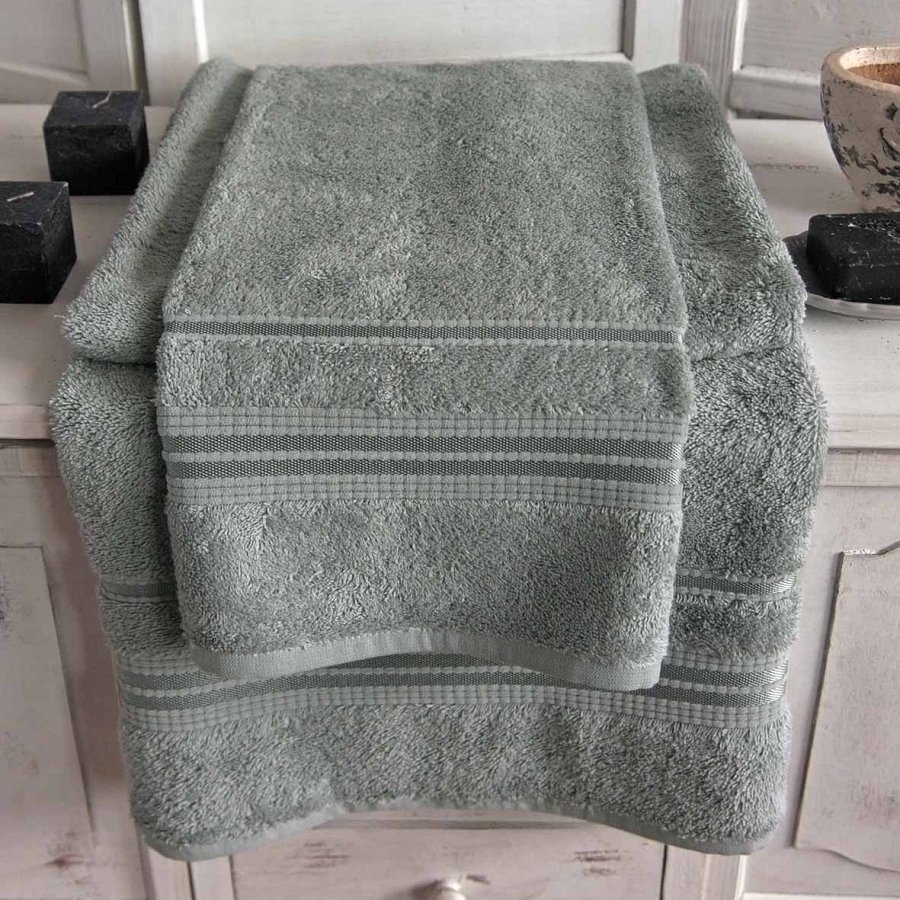 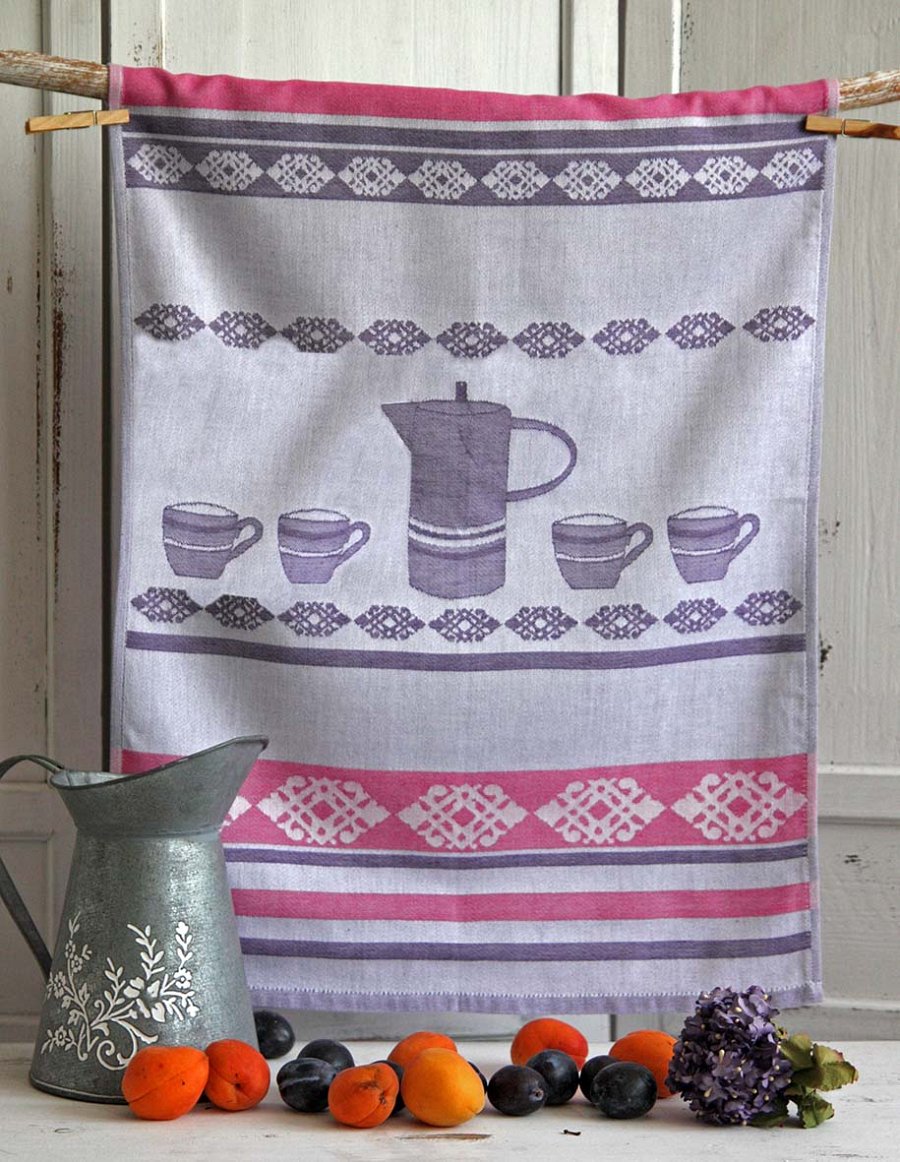 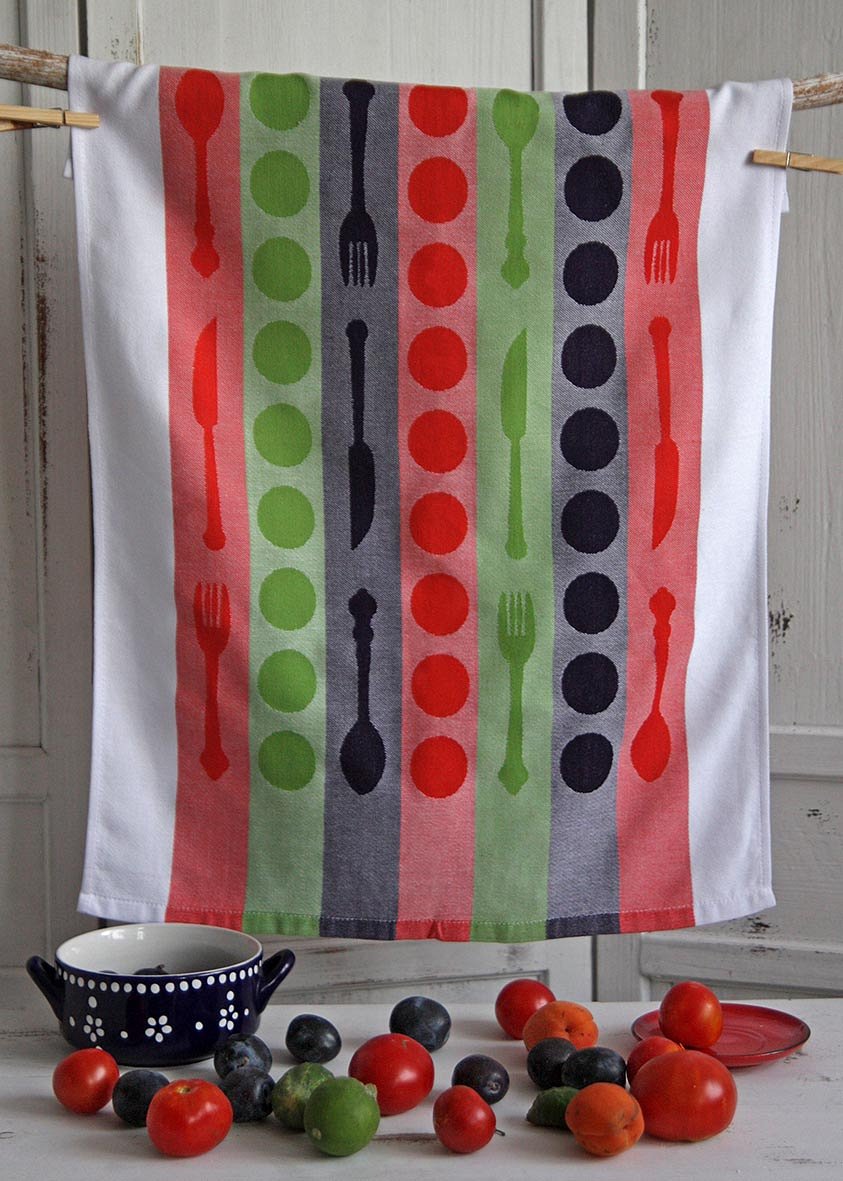 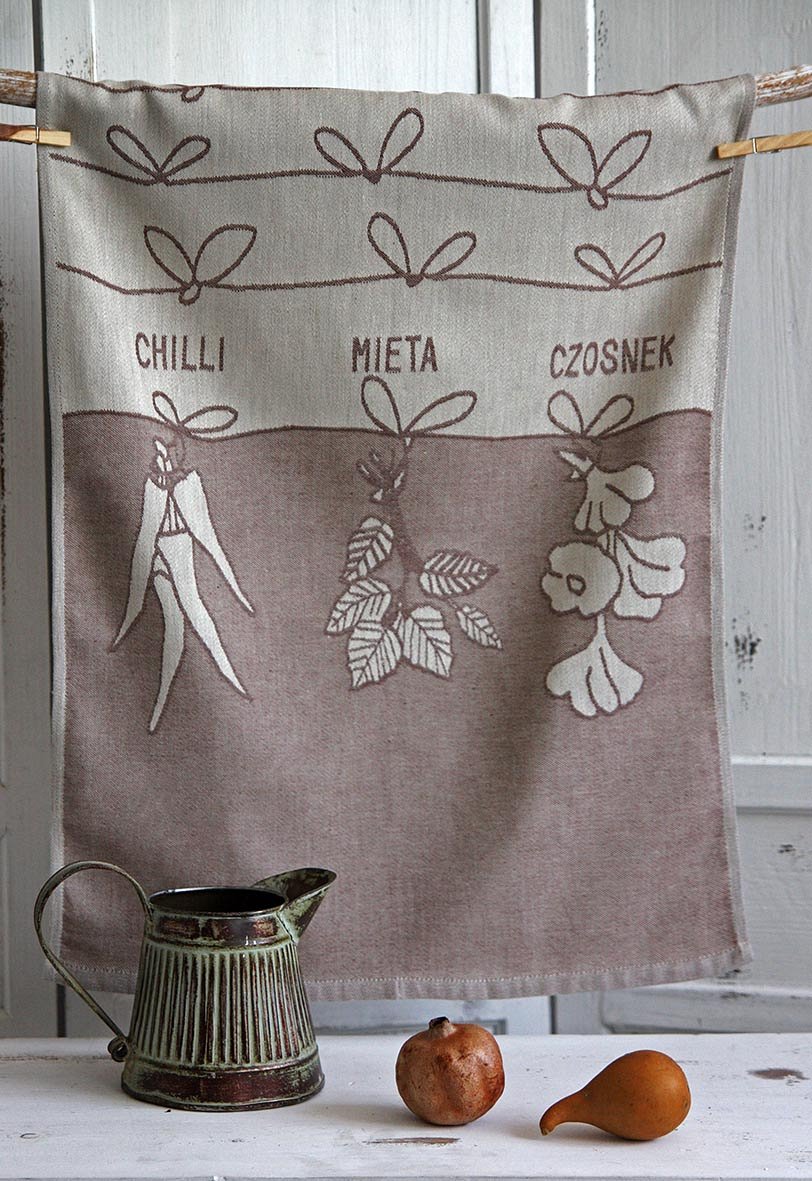 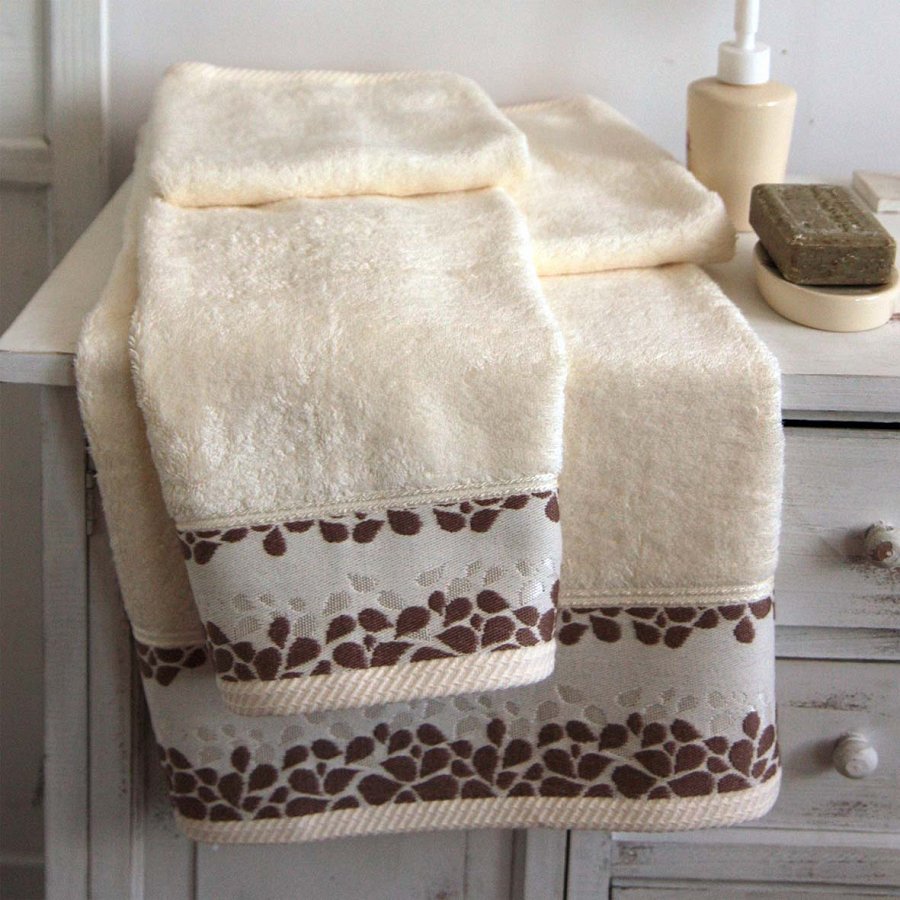 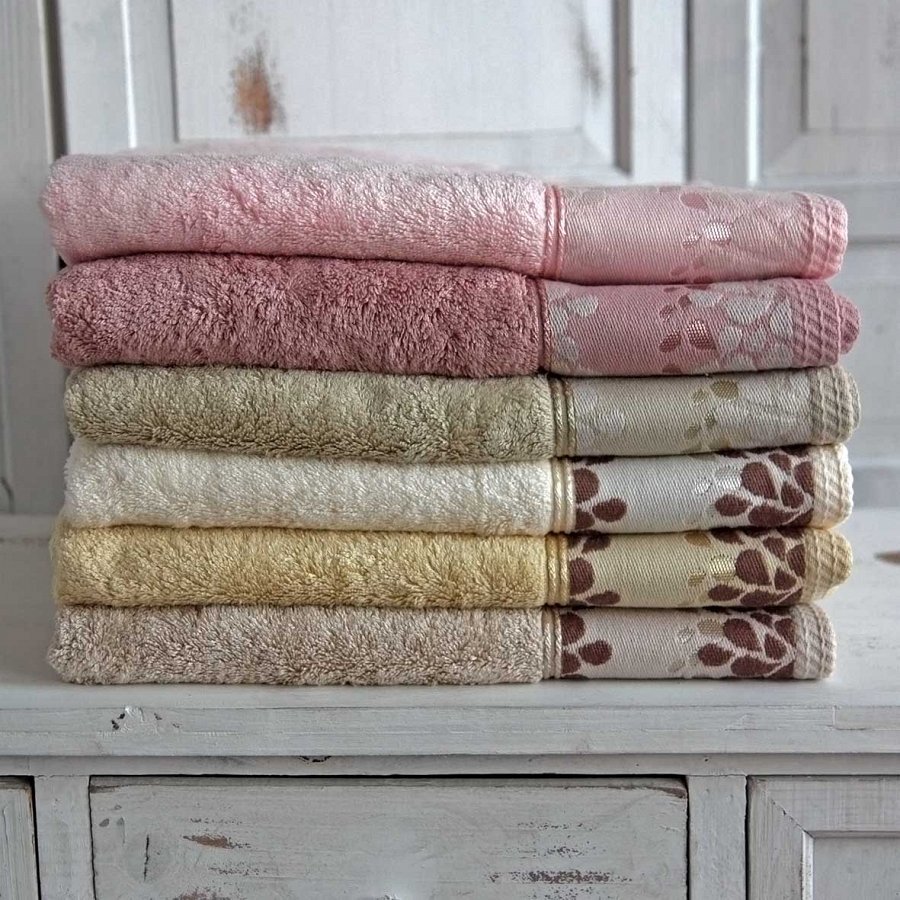 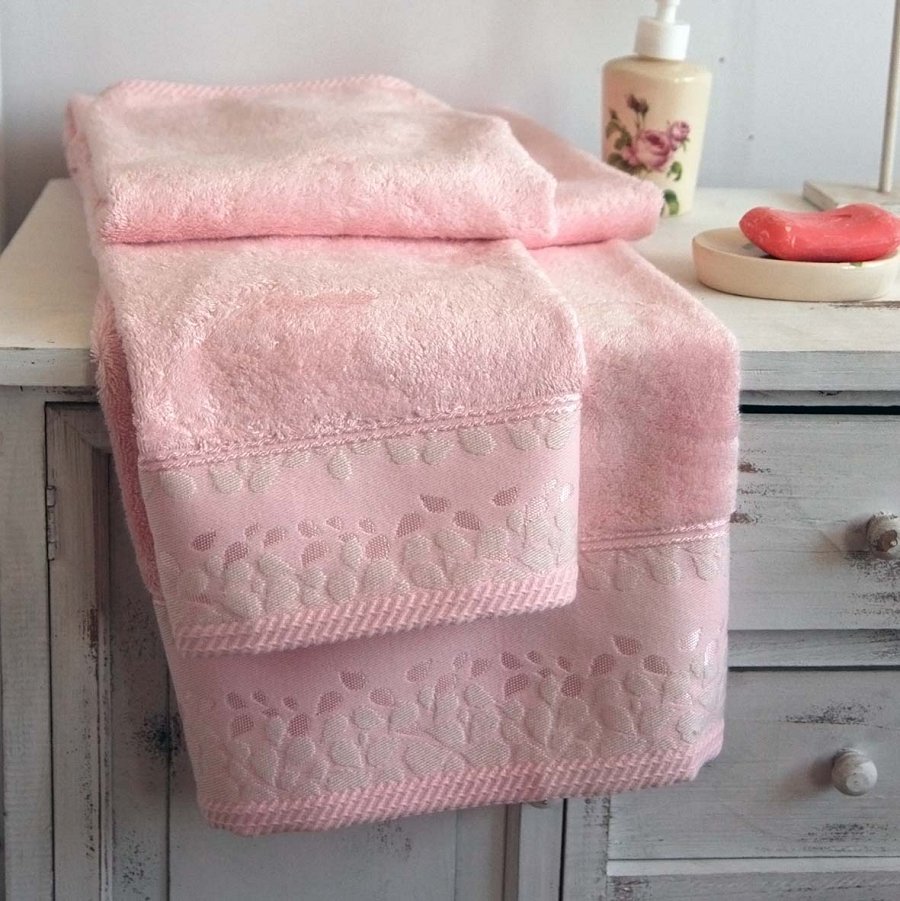 